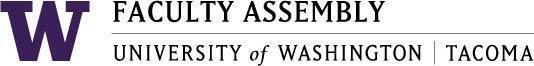 AgendaFaculty Affairs Committee MeetingNovember 15, 2021 / 12:30pm-1:30 p.m.  ZoomRecording Permissions/Consent [2 min]Approval of Minutes [3 mins]Minutes from 10/18/2021Update from Non-Tenure Track Faculty Forum [15 mins]Discussion of Faculty Workload and timeline [20 minutes]Discussion of COVID-19 instrument and timeline [20 minutes]AdjournmentNext Meeting: December 13, 2021Join Zoom Meetinghttps://washington.zoom.us/j/91703164807 Dial by your location        +1 253 215 8782 US (Tacoma)        +1 206 337 9723 US (Seattle)Meeting ID: 917 0316 4807